Blake ParquetteResearch Paper/ Lesson PlansSoil Ecology EEES 5250, Spring 2013April 26, 2013AbstractSoils possess a unique set of chemical and physical properties that are important in identifying and understanding interactions between the lithosphere, atmosphere, hydrosphere and biosphere. They also play a vital role in determining anthropogenic uses. The properties of texture and porosity will be investigated using hands-on and minds-on activities. In this activity, soil textures of different soil types will be classified. The soil texture ratios of soil samples will be determined and the porosity of each sample will be determined. Students will then compare the porosity to soil textureHandoutsPages 6-7	Topic 6: Properties of SoilPage 8		Fact Sheet: Soil TypesPage 9		Formative Assessment #1Page 10	Formative Assessment #1 –Answer KeyPages 11-16	Lab Activity: Physical Properties of SoilPages 17-18	Summative Assessment: Physical Properties of SoilPages 19-20	Summative Assessment: Physical Properties of Soil – Answer Key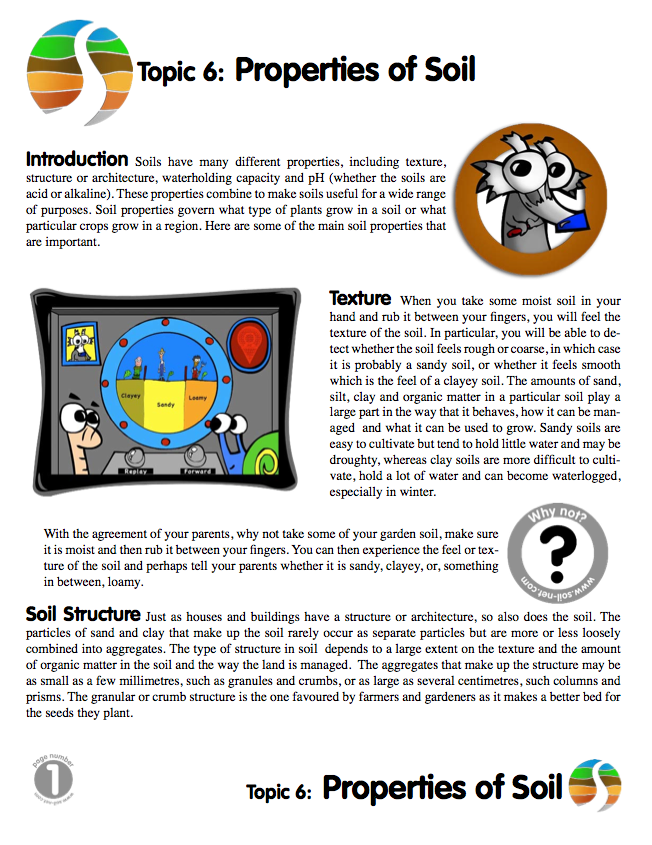 http://www.soil-net.com/primary/ks2/topic6/topic6_factsheet.pdf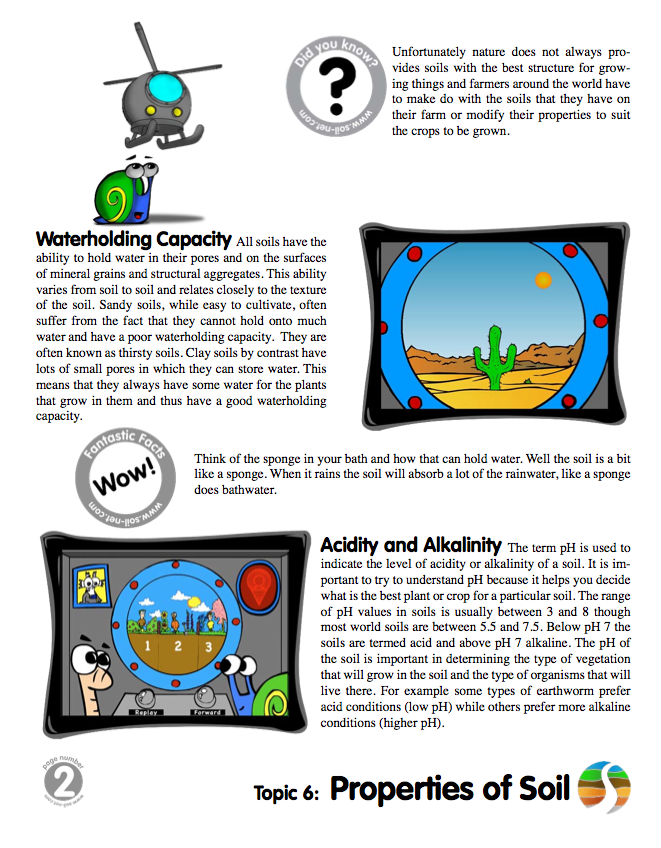 http://www.soil-net.com/primary/ks2/topic6/topic6_factsheet.pdf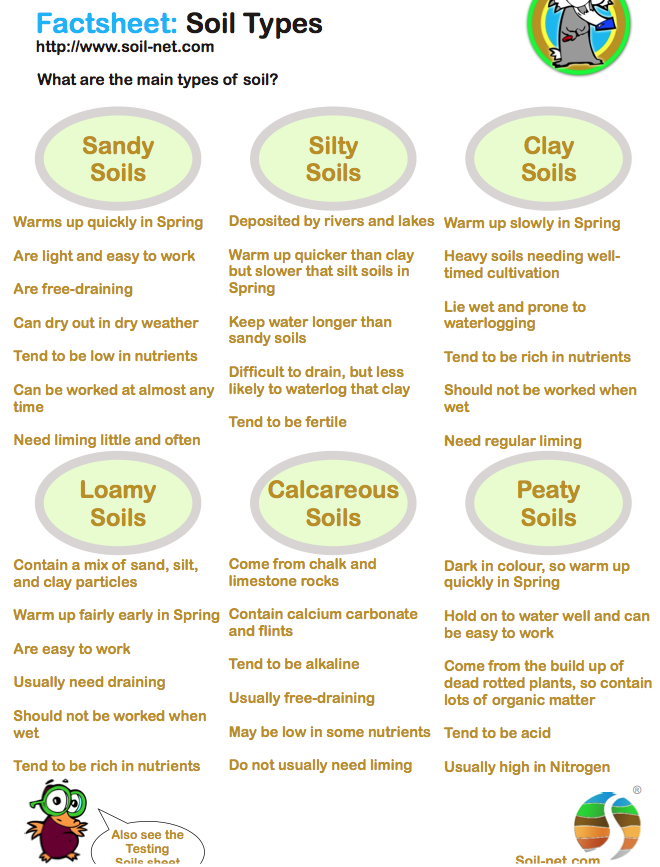 http://www.soil-net.com/sm3objects/activities/Factsheet_SoilTypes1.pdfFormative Assessment #1 Properties of Soil Name/Period: __________________________________Directions: Use your Cornell notes that you created for the reading described below to answer the following questions.Topic 6: Properties of Soil http://www.soil-net.com/primary/ks2/topic6/topic6_factsheet.pdf1) 	List 4 properties of soils2) 	True or False… Soil properties are a main factor in determining which 	crops 	can be grown in particular regions.3)	Complete the following table:4)	What term is used to describe the intermediate category of texture 	between sandy and clayey?5)	Fill in the blank: Soils rarely occur as separate particles, but rather are 		loosely combined into ____________.6)	List two factors that the type of soil structure is dependent upon:7)	What are the soil structures that hold water called?   8)	True or False… Sandy soils can hold more water than clayey soils. Lab Activity: Physical Properties of Soil	Name/Period: ___________________A. Classification of Soil Textures Background InformationSoil texture is the way a soil feels and is a measure of the relative proportions of the different particle sizes, sand, silt, and clay. Sand is the greatest particle size (0.2 – 2.0 mm) and feels gritty to the touch. Silt is medium sized (0.002 – 0.2 mm) and feels soft and smooth. Clay is the smallest particle size (<0.002 mm) and feels sticky. Materialshand lenspaper towelknown pure soil samples (clay, silt, sand)Procedure1. 	Place each soil sample on a separate sheet of paper towel. Using your 	fingertips and the hand lens, examine the three known soil samples and 	describe the particles in the spaces provided	sand: 	____________________________________________________________	silt:  ______________________________________________________________	clay: _____________________________________________________________2.	In Data Table #1, assign a number to each soil texture based on its particle 	size. The material with the smallest particles will be number 1. The material 	with the largest particles will be number 3.3.	Which of the three materials appears to have the largest pores, or spaces 	between particles? The smallest? In Data Table #1, assign a number to 	each soil texture based on the pore size between the particles. Assign the	number 1 to the material with the smallest pores. For the material with 	medium-size pores, assign the number 2. Assign number 3 to the material 	with the largest pores.B. Identifying Soil TypeBackground InformationMost soils are actually a mixture of the three particle types. The relative proportions of sand, silt, and clay determine the ability of the soil to retain water and nutrients.Materialsunknown soil samplepaper towelcookie traycolandermeasuring cup100 ml graduated cylinderpowdered dishwashing detergentmason jar w/ lidmetric rulercalculatorsoil texture triangleProcedure1. 	The unknown soil sample brought from home (by a group member) is 	spread out on a cookie tray for 1-2 days. ***DONE AHEAD of TIME***2.	Sift the soil sample through the colander to remove stones and large plant 	material.3.	Place one cup of the unknown soil sample into the glass mason jar.4.	Using the graduated cylinder, measure out 5 mL of powdered 	dishwashing detergent and add to the mason jar.5.	Fill the jar to 	the top with tap water, screw on the jar lid and vigorously 	shake for 3 minutes, thoroughly mixing the detergent, soil, and water. 6.	Let the mixture settle for a 24-hour period. Three distinctive layers will settle. 	After about a minute, the coarse sand particles will settle into a layer on 	the bottom of the jar. Sand is the densest of the three particle types. The 	next densest particle, silt, will settle out after about an hour. Silt is typically 	darker in color than sand. Fine textured clay will settle out of solution after 	approximately a day, forming the top layer. Clays are typically light in 	color. -----------------------------------------------------STOP --------------------------------------------------------7.	In the space provided below, draw and label the 3 layers with the soil 	type.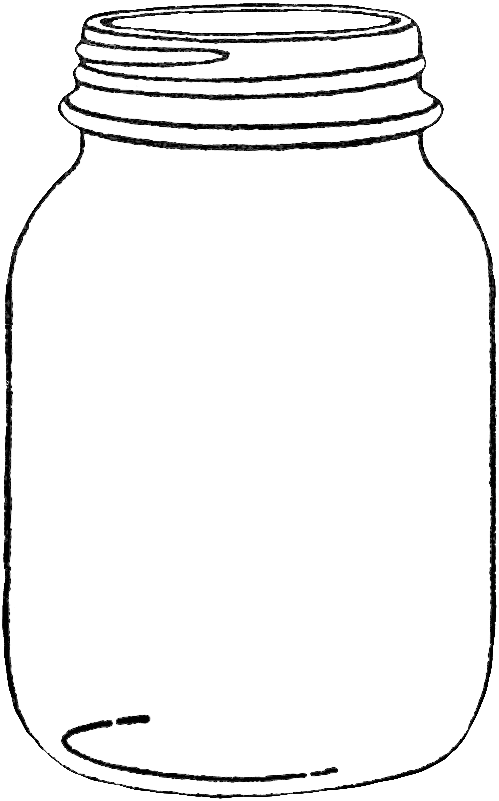 8. 	Calculate the percentages of sand, silt, and clay in the sample. To 	accomplish this first measure the total depth (in cm) of the soil layers. This 	measurement represents 100 percent of the soil sample. To figure out the 	percentages of each layer measure the depth of that layer and divide by 	the amount of the total sample. Record your calculations in Data Table 	#2.	Example:   	if …sand layer depth = 2cm			if …total depth (all 3 layers) = 4cm			then …sand layer depth / total depth = 2/4 = 50%9.	Identify the type of soil in the sample using the soil texture triangle pictured 	on the below. Each side of the triangle corresponds to one of 	three 	materials, clay, sand, and silt based on their percentages. The triangle is 	read by following the clay % line parallel to the triangle base, 	the sand 	line parallel to the right side of the triangle, and the silt line parallel to the 	left side of the triangle.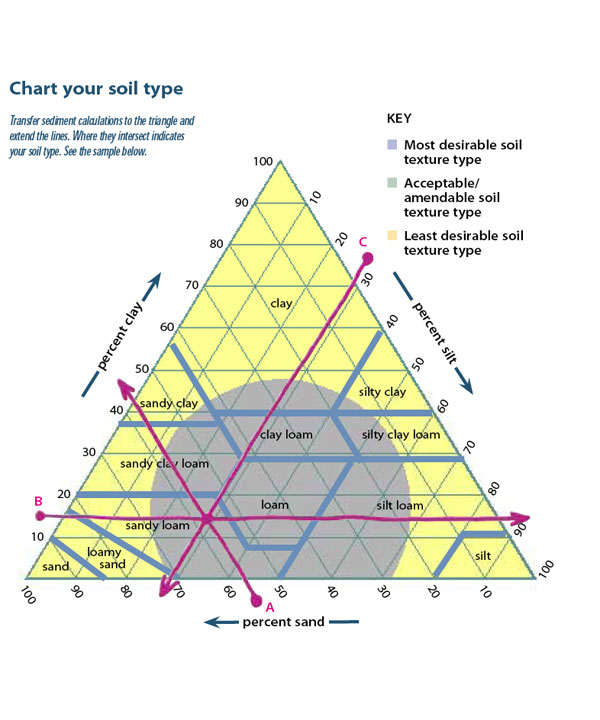 Your soil type is ________________________________________________.10.	Using the key that accompanies the texture triangle, describe your texture 	type: __________________________________________________________________		__________________________________________________________________C. Measuring PorosityBackground InformationPermeability and porosity are two terms that describe the moisture content of soils. Specifically, these variables affect the water availability in soils. Permeability is the ability of water to flow through soil. Porosity describes the availability of pores to hold and transport water. Typically, the finer the texture a soil has, the lower its porosity.Materials250 ml beakerunknown soil sampleknown soil samples (sand, clay, silt)100 ml graduated cylindertap watercalculatorProcedure1. 	Fill a 250 ml beaker up to the 200 ml mark with your soil sample. Gently 	tamp the soil down.2.	Fill the graduated cylinder with 100 ml of tap water.3.	Slowly pour the water onto the surface of the soil until the soil is fully 	saturated and begins to pool on the surface.4.	Measure and record in Data Table #3 the amount of water remaining in 	the graduated cylinder. Determine the amount of water that was added 	to the soil sample by subtracting the volume of water in the graduated 	cylinder from 100 (initial volume).5.	Calculate the porosity of your soil sample as a percentage and record. 	Use the formula:		% Porosity =  volume water added / 200 ml soil  x 1006.	Repeat steps 1-5 for each of the pure soil samples (sand, silt, and clay)Summative Assessment: Physical Properties of SoilName/Period: _________________________________	(#1) The jar at left is a soil sample that has had its		 component parts separated into three layers.		 Match the layer with the soil material by placing 			 the letter in the blank.			 _____ 1			A) clay                         _____ 2			   B) sand                         _____ 3			   C) silt		      (#2) The following depth measurements were 			   		   determined for each layer. Calculate the                       		   total depth of the sample and the percentage 						that each layer occupies of the total sample.(#3) Use your calculations from Question        #2 above and the soil texture        triangle at right to determine which        soil type your sample is.Soil Type = ___________________________The following table shows some characteristics of four soil samples. Use it to answer question #4(#4) _____	Soils that contain a lot of sand do not hold water very well. Which 			sample probably contains the most sand?					a) 1	b) 2	c) 3	d) 4(#5) 	100 ml of a soil sample has water added to it until it is saturated. The         	container that the water was poured from originally had 100 ml of water in     	it. After pouring, 60 ml of water remains in the container. Determine the 	porosity of the soil?Match the soil particle with its description.(#6) _____	largest particle size(#7) _____	smallest pore size(#8) _____	medium pore and particle size(#9) _____	feels gritty(#10)_____	feels sticky(#11) _____	feels smooth(#12) True or False. As particle size increases, pore size typically increases.(#13) True or False. As porosity increases the ability for soil to hold water 	increasesClassroom Background InformationClassroom Background InformationSubjectScienceGrade Level7Class Period Length43 minutes# Students/ Class17-28 studentsUnit TopicWater CycleLesson 1: Physical Properties of SoilLesson 1: Physical Properties of SoilEssential QuestionEssential QuestionHow does soil permeability vary with soil composition?How does soil permeability vary with soil composition?Lesson RationaleLesson RationaleSoils vary in their composition of different size particles. This characteristic determines the water holding capacity of the soil.Soils vary in their composition of different size particles. This characteristic determines the water holding capacity of the soil.Ohio Content StandardsOhio Content StandardsModel Curriculum Grade 7Earth and Space Science (ESS)TopicCycles and Patterns of Earth and MoonContent StatementThe hydrologic cycle illustrates the changing states of water as it moves through the lithosphere, biosphere, hydrosphere, and atmosphere.Ohio Department of Education.  Ohio Revised Science Standards and Model Curriculum Grades K through Eight, Columbus, Ohio. Available at:http://www.ode.state.oh.us/GD/Templates/Pages/ODE/ODEPrimary.aspx?page=2&TopicID=1705&TopicRelationID=1705Ohio Department of Education.  Ohio Revised Science Standards and Model Curriculum Grades K through Eight, Columbus, Ohio. Available at:http://www.ode.state.oh.us/GD/Templates/Pages/ODE/ODEPrimary.aspx?page=2&TopicID=1705&TopicRelationID=1705Student Learning ObjectivesStudent Learning ObjectivesEach student will be able to:Classify soil texture by particle sizeDetermine the soil texture ratio of an unidentified soilMeasure the porosity of a soil sampleCompare the porosity to the soil texture of a soil sampleEach student will be able to:Classify soil texture by particle sizeDetermine the soil texture ratio of an unidentified soilMeasure the porosity of a soil sampleCompare the porosity to the soil texture of a soil sampleKey TerminologyKey Terminologyporosity/porespermeabilitytexturesoil texture trianglesoil types (clay, sand, silt)porosity/porespermeabilitytexturesoil texture trianglesoil types (clay, sand, silt)Planned AssessmentsPlanned AssessmentsFormative Assessments: introductory reading quiz; lab questionsSummative Assessment: end of lesson quizFormative Assessments: introductory reading quiz; lab questionsSummative Assessment: end of lesson quizResourcesResourcesPer Lab Group (2-3 students):soil texture triangleknown soil samples (clay, silt, sand)100 ml graduated cylindertap waterhand lensunknown soil sample –brought from homemason jar w/lidpowdered dishwashing detergentcalculatorcolandercookie sheetmeasuring cup (1-cup)250 ml beakerpaper towelsmetric rulerPer Student:introductory reading “Topic 6: Properties of Soils” http://www.soil-net.com/primary/ks2/topic6/topic6_factsheet.pdf & “Fact Sheet: Soil Types” http://www.soil-net.com/sm3objects/activities/Factsheet_SoilTypes1.pdfNational Soil Research Institute (NSRI); Cranfield University, 2013. http://www.soil-net.com.formative assessment: “Formative Assessment #1”lab worksheet “Physical Properties of Soil”summative assessment “ Physical Properties of Soils”Per Lab Group (2-3 students):soil texture triangleknown soil samples (clay, silt, sand)100 ml graduated cylindertap waterhand lensunknown soil sample –brought from homemason jar w/lidpowdered dishwashing detergentcalculatorcolandercookie sheetmeasuring cup (1-cup)250 ml beakerpaper towelsmetric rulerPer Student:introductory reading “Topic 6: Properties of Soils” http://www.soil-net.com/primary/ks2/topic6/topic6_factsheet.pdf & “Fact Sheet: Soil Types” http://www.soil-net.com/sm3objects/activities/Factsheet_SoilTypes1.pdfNational Soil Research Institute (NSRI); Cranfield University, 2013. http://www.soil-net.com.formative assessment: “Formative Assessment #1”lab worksheet “Physical Properties of Soil”summative assessment “ Physical Properties of Soils”Lesson AgendaLesson AgendaDay 11. Background Reading : “Topic 6: Properties of Soils”, “Fact Sheet: Soil Types”        (see attached)Assign Reading and Cornell Note talkingGive written Formative Assessment #1 over content (see attached)Think-Pair-Share: Have students respond individually, then share answers with partners, then discuss as whole group2. “Physical Properties of Soil” lab activity (see attached)Randomly assign lab groups of 2-3 studentsStudents will complete Part ADay 21. “Physical Properties of Soil” lab activityStudents will complete Part B, through Procedure Step 6Day 31. “Physical Properties of Soil” lab activityStudents will complete Part BDays 4 and 51. “Physical Properties of Soil” lab activityStudents will complete Part CDay 61. Summative Assessment and Closure Students will complete a written summative assessment (see attached)Closure activity: Discussion of different landscapes within Oak Openings Region and the role of soil texture and porosity on the low water table in oak savannahs & the high water table in the wet prairies.Day 11. Background Reading : “Topic 6: Properties of Soils”, “Fact Sheet: Soil Types”        (see attached)Assign Reading and Cornell Note talkingGive written Formative Assessment #1 over content (see attached)Think-Pair-Share: Have students respond individually, then share answers with partners, then discuss as whole group2. “Physical Properties of Soil” lab activity (see attached)Randomly assign lab groups of 2-3 studentsStudents will complete Part ADay 21. “Physical Properties of Soil” lab activityStudents will complete Part B, through Procedure Step 6Day 31. “Physical Properties of Soil” lab activityStudents will complete Part BDays 4 and 51. “Physical Properties of Soil” lab activityStudents will complete Part CDay 61. Summative Assessment and Closure Students will complete a written summative assessment (see attached)Closure activity: Discussion of different landscapes within Oak Openings Region and the role of soil texture and porosity on the low water table in oak savannahs & the high water table in the wet prairies.Enrichment Enrichment Design an alternative way of determining the porosity of a soil sample.Design an alternative way of determining the porosity of a soil sample.ReflectionReflectionReferencesReferencesCahilly, W. (2000). Healthy soil starts with the right proportion of sand, silt, 			and clay. Fine Gardening, No. 72, pp. 67-69Feather Jr., Ralph M., Snyder, Susan L., Zike, Dinah; The Changing Surface of the Earth;                      Glencoe/McGraw–Hill. 2005, pp. 42-49Laboratory Challenge 13: What are some physical and chemical properties of 			soil? pp. 49-50; Concepts and Challenges in Earth Science, 3rd Edition. Globe 		Book Company, Englewood Cliffs, New Jersey, 1991Laboratory Challenge 24: How do pore space and porosity affect the 				movement of water through soil? pp. 73-76; Concepts and Challenges in 			Earth Science, 3rd Edition. Globe Book Company, Englewood Cliffs, New 			Jersey, 1991McDougal Little Science, Earth’s Surface, McDougal Little, 2005, pp. 128-131National Soil Research Institute (NSRI); Cranfield University, 2013. http://www.soil-net.com.Soil Studies Lab. National Environmental Education Foundation, Washington 		D.C., 2008-2012 Virginia Department of Education, Science Enhanced Scope and Sequence – Earth Science; Permeability and Porosity, 2012. http://www.doe.virginia.gov/testing/sol/standards_docs/science/2010/lesson_plans/earth_sci/earth_space_sys/sess_ES-8c.pdfCahilly, W. (2000). Healthy soil starts with the right proportion of sand, silt, 			and clay. Fine Gardening, No. 72, pp. 67-69Feather Jr., Ralph M., Snyder, Susan L., Zike, Dinah; The Changing Surface of the Earth;                      Glencoe/McGraw–Hill. 2005, pp. 42-49Laboratory Challenge 13: What are some physical and chemical properties of 			soil? pp. 49-50; Concepts and Challenges in Earth Science, 3rd Edition. Globe 		Book Company, Englewood Cliffs, New Jersey, 1991Laboratory Challenge 24: How do pore space and porosity affect the 				movement of water through soil? pp. 73-76; Concepts and Challenges in 			Earth Science, 3rd Edition. Globe Book Company, Englewood Cliffs, New 			Jersey, 1991McDougal Little Science, Earth’s Surface, McDougal Little, 2005, pp. 128-131National Soil Research Institute (NSRI); Cranfield University, 2013. http://www.soil-net.com.Soil Studies Lab. National Environmental Education Foundation, Washington 		D.C., 2008-2012 Virginia Department of Education, Science Enhanced Scope and Sequence – Earth Science; Permeability and Porosity, 2012. http://www.doe.virginia.gov/testing/sol/standards_docs/science/2010/lesson_plans/earth_sci/earth_space_sys/sess_ES-8c.pdfSoil TypeFeels…Ease of cultivation …Water holding capacitySandyClayeyData Table #1: Particle and Pore SizeData Table #1: Particle and Pore SizeData Table #1: Particle and Pore SizeSoil MaterialParticle SizePore SizeSandClaySiltData Table #2: Percentages of Soil ComponentsData Table #2: Percentages of Soil ComponentsData Table #2: Percentages of Soil ComponentsData Table #2: Percentages of Soil ComponentsMaterialSandSiltClayDepth (cm)Total Soil Depth (cm)Percentage (%)Data Table #3: Porosity of SoilsData Table #3: Porosity of SoilsData Table #3: Porosity of SoilsData Table #3: Porosity of SoilsData Table #3: Porosity of SoilsSoil TypeOriginal H2O Amount in Graduate (ml)H2O Volume Remain inGraduate (ml)H2O Volume Added to Soil (ml)Porosity (%)Unknown100Sand100Silt100Clay100Data Table #1: Percentages of Soil ComponentsData Table #1: Percentages of Soil ComponentsData Table #1: Percentages of Soil ComponentsData Table #1: Percentages of Soil ComponentsMaterialSandSiltClayDepth (cm)341Total Soil Depth (cm)Percentage (%)SampleColorH2O Holding Capacity% Porosity1BlackAverage502Yellow-brownLow703Red-brownAverage604RedAverage to low65